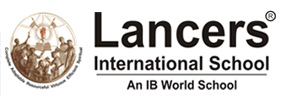 Student Council 2019-20Candidate Nomination Form – Grade XIFor the Posts of (Deputy-Head Boy, Deputy -Head Girl, Deputy -House Captains, Deputy-School Editor, Deputy -Secretary, Deputy -Sports Captain)Candidate’s name: _____________________                              House Name:________________Post(s) applied for: 1._____________________        2.__________________ (Maximum 2)Eligibility criteria: Ensure that the criteria are met and you have certificates to support it. The statement of purpose will also be a part of the short-listing of the candidates.Student Council 2019-20Candidate Nomination Form- Grade XIStatement of Purpose:AreaCriteriaAcademicSportsCulturalMore than 2 years at LancersAttendance DisciplineAreaCriteria and points allottedAcademic (Grade 10 final scores)MYP- at least 30IGCSE- at least 2 AsCBSE/ICSE- above  70%SportsInternational – 5 pointsNational – 4  pointsState – 3 pointsDistrict – 2 pointsInter school - 1 pointCulturalInter school – 3 pointsInter house - 1 pointMore than 2 years at Lancers2 points Attendance (over 90%)3 pointsDiscipline ( clear record)5 points